Sponsorship Form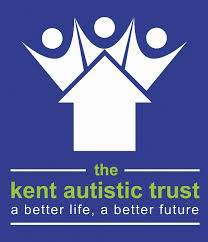 Name: ………………………………………………………………………………….Event: ………………………………………………………………………………….The Kent Autistic Trust has been providing support for people with Autism Spectrum Disorder and other associated difficulties since 1989, The Trust along with our Lottery funded Family Support provision provide services for over 5,000 people with Autism across Kent and Medway each year in a variety of settings including; Registered Homes, Specialist Supported Living, Day / Resource Centres, Respite, Family Support Service, Positive Behaviour Support and Training.NameAddressPostcodeAmount PledgedDate CollectedGift Aid?NameAddressPostcodeAmount PledgedDate CollectedGift Aid?